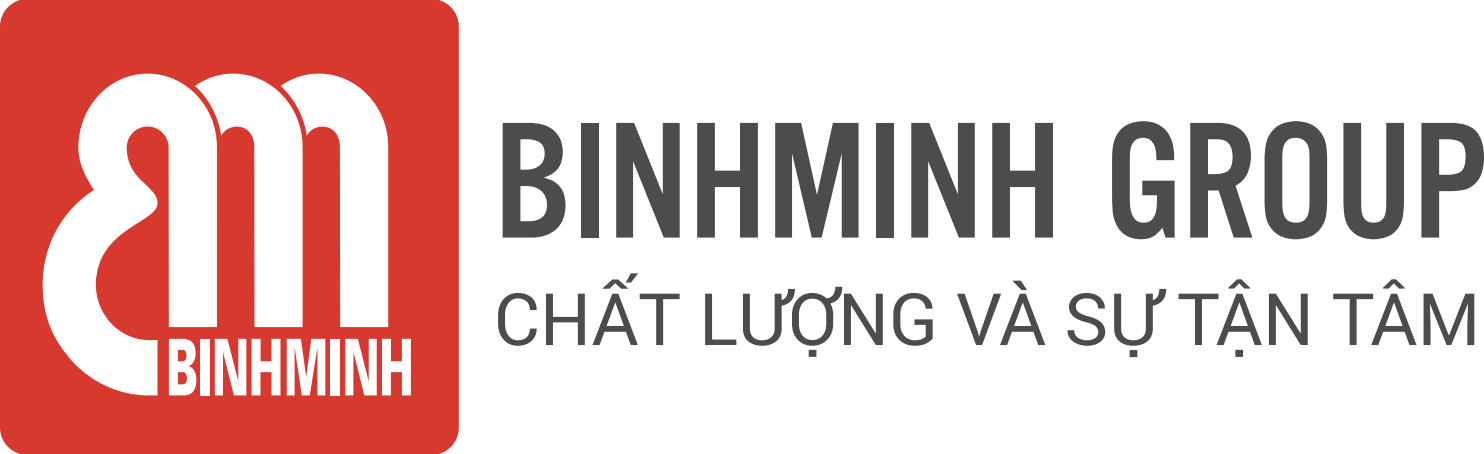 NỘI DUNG BÀI HỌC TUẦN 5 – LỚP 3(02/10/2023-06/10/2023)CHƯƠNG TRÌNH TIẾNG ANH TOÁNThời lượng: 1 tiết/ tuầnCác ba/mẹ và các con học sinh thân mến, Các ba/mẹ vui lòng xem bảng dưới đây để theo dõi nội dung học tập tuần này của các con học sinh.Unit 1. Three-digit numbersLesson 4. Addition and SubtractionTài liệu bổ trợ: Smart Math 3 – (Handout)* Ghi chú: Các con học thuộc từ vựng.Luyện nói từ vựng và cấu trúc.Khuyến khích các con tự luyện viết mỗi từ 2 dòng.Trân trọng cảm ơn sự quan tâm, tạo điều kiện của các Thầy/Cô và Quý Phụ huynh trong việc đồng hành cùng con vui học!TiếtNội dung bài họcTLBTSmart Math 3Mục tiêu bài học  5I. Từ Vựng/ Vocabulary:*Ôn tập:Plus. (Cộng).Minus. (Trừ).Equals. (Bằng).Sum. (Tổng).Difference. (Hiệu).*Từ mới:Addition equation. (Phép tính cộng).Subtraction equation. (Phép tính trừ).II. Cấu trúc câu/ Structures:-(Number) plus (number) equals (number). ((Số) cộng (số) bằng (số)).-(Number) minus (number) equals (number). ((Số) trừ (số) bằng (số)).Trang 13+ 14+15Đọc và viết các phép tính cộng và trừ.